 Yadkin-Pee Dee Water Management Group  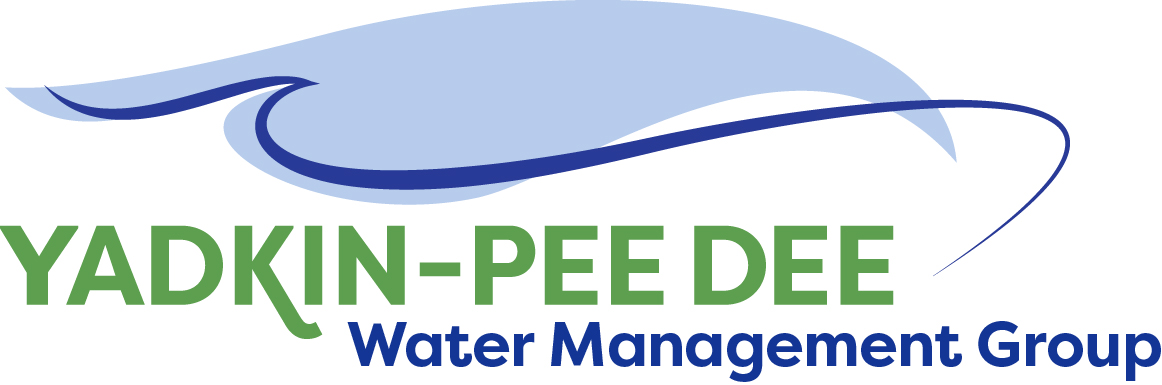                   AGENDAYadkin-Pee Dee Water Management Group Kickoff Meeting12PM to 2:30PM, June 22, 2017Salisbury-Rowan Utilities Office1 Water Street, Salisbury, NCWelcome and Review of Agenda				Christie Putnam, ChairLunch will be providedApprove minutes from March 23, 2017 meetingUpdate on Water Shortage Response Plan			Warren MillerProject status reportW. Kerr Scott Dam and Reservoir Discussion		Kevin Heape, USACEOperations planProcess for raising the level of the reservoirUpdate on current of future studiesAdministrative Items						Warren Miller/ AllLocal Water Supply Plan revised scope of workYPDWMG members for small jurisdictionsGroup Member Updates					AllRoundtable updates from individual members Discussion of Next Meeting Agenda				All